FORM: Merkezi Yerleştirme Puanıyla Yatay Geçiş*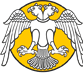 SELÇUK ÜNİVERSİTESİ SİVİL HAVACILIK YÜKSEKOKULU* Öğrencinin sınava giriş yılı itibariyle merkezi yerleştirme puanı Yüksekokulun aynı yıldaki taban puanına eşit ya da yüksek ise başvuru yapabilir.Konu : Ek Madde-1 (Merkezi Yerleş. Puanıyla) Yatay GeçişKonu : Ek Madde-1 (Merkezi Yerleş. Puanıyla) Yatay GeçişKonu : Ek Madde-1 (Merkezi Yerleş. Puanıyla) Yatay GeçişKonu : Ek Madde-1 (Merkezi Yerleş. Puanıyla) Yatay GeçişKonu : Ek Madde-1 (Merkezi Yerleş. Puanıyla) Yatay GeçişKonu : Ek Madde-1 (Merkezi Yerleş. Puanıyla) Yatay GeçişKonu : Ek Madde-1 (Merkezi Yerleş. Puanıyla) Yatay GeçişTarih:Tarih:Adı SoyadıAdı SoyadıT.C. Kimlik No.T.C. Kimlik No.Öğrenci No.Öğrenci No.Cep Tel No.Cep Tel No.AdresOkuduğu ÜniversiteOkuduğu ÜniversiteOkuduğu ÜniversiteOkuduğuFakülte/YüksekokulOkuduğuFakülte/YüksekokulOkuduğuFakülte/YüksekokulEk Madde 1 (Merkezi) Yerleştirme PuanTürü ve PuanıEk Madde 1 (Merkezi) Yerleştirme PuanTürü ve PuanıEk Madde 1 (Merkezi) Yerleştirme PuanTürü ve PuanıEk Madde 1 (Merkezi) Yerleştirme PuanTürü ve PuanıEk Madde 1 (Merkezi) Yerleştirme PuanTürü ve PuanıYatay Geçiş yapmak istediği YarıyılYatay Geçiş yapmak istediği YarıyılYatay Geçiş yapmak istediği YarıyılYatay Geçiş yapmak istediği Yarıyıl.......... - .......... Öğretim Yılı .................... Yarıyılında Yüksekokulunuz	…………………….Bölümüne ÖSYM-Merkezi Yerleştirme Puanı (Ek Madde-1) ile yatay geçiş yapmak istiyorum.Gereğinin yapılmasını arz ederim.İmza : …………………….İSTENEN BELGELER ---Öğrenci belgesi (Kayıtlı olduğu Üniversiteden veya E-Devlet üzerinden yeni tarihli öğrenci belgesi alınabilir.Daha önce Ek Madde-1 ile yatay geçiş yapmadığını, yatay geçişe engel bir durum olmadığını gösteren belge (Öğrenci belgesine ya da transkriptine not düşülebilir).(Varsa) Not Belgesi (Transkript) (Başvuran öğrencinin ayrılacağı Yükseköğretim Kurumundan alacağı belge (E-Devlet üzerinden alınabilir).Ders içerikleri.Öğrencinin merkezi yerleştirme (ÖSYS) puanıyla yatay geçiş yapacağı programı belirten dilekçe, dilekçe web sitemizden alınır.ÖSYS Yerleştirme Belgesi.Nüfus Cüzdanı fotokopisi.Disiplin cezası almadığına dair belge (Öğrenci belgesine ya da transkriptine not düşülebilir).Not * İstenen belgeleri eksik olan öğrencilerin müracaatları kabul edilmeyecektir. Başvurular elden veya posta yolu ile ilgili Yüksekokulumuza yapılacaktır. Postada oluşan gecikmelerden Yüksekokulumuz sorumlu değildir. (En geç başvuru bitiş tarihinde belgeler Müdürlüğümüzde olmalıdır)** Kesin kayıt hakkı kazanan adaylardan bölümlerimizin özel şartları gerektiren belgeler istenecektir........... - .......... Öğretim Yılı .................... Yarıyılında Yüksekokulunuz	…………………….Bölümüne ÖSYM-Merkezi Yerleştirme Puanı (Ek Madde-1) ile yatay geçiş yapmak istiyorum.Gereğinin yapılmasını arz ederim.İmza : …………………….İSTENEN BELGELER ---Öğrenci belgesi (Kayıtlı olduğu Üniversiteden veya E-Devlet üzerinden yeni tarihli öğrenci belgesi alınabilir.Daha önce Ek Madde-1 ile yatay geçiş yapmadığını, yatay geçişe engel bir durum olmadığını gösteren belge (Öğrenci belgesine ya da transkriptine not düşülebilir).(Varsa) Not Belgesi (Transkript) (Başvuran öğrencinin ayrılacağı Yükseköğretim Kurumundan alacağı belge (E-Devlet üzerinden alınabilir).Ders içerikleri.Öğrencinin merkezi yerleştirme (ÖSYS) puanıyla yatay geçiş yapacağı programı belirten dilekçe, dilekçe web sitemizden alınır.ÖSYS Yerleştirme Belgesi.Nüfus Cüzdanı fotokopisi.Disiplin cezası almadığına dair belge (Öğrenci belgesine ya da transkriptine not düşülebilir).Not * İstenen belgeleri eksik olan öğrencilerin müracaatları kabul edilmeyecektir. Başvurular elden veya posta yolu ile ilgili Yüksekokulumuza yapılacaktır. Postada oluşan gecikmelerden Yüksekokulumuz sorumlu değildir. (En geç başvuru bitiş tarihinde belgeler Müdürlüğümüzde olmalıdır)** Kesin kayıt hakkı kazanan adaylardan bölümlerimizin özel şartları gerektiren belgeler istenecektir........... - .......... Öğretim Yılı .................... Yarıyılında Yüksekokulunuz	…………………….Bölümüne ÖSYM-Merkezi Yerleştirme Puanı (Ek Madde-1) ile yatay geçiş yapmak istiyorum.Gereğinin yapılmasını arz ederim.İmza : …………………….İSTENEN BELGELER ---Öğrenci belgesi (Kayıtlı olduğu Üniversiteden veya E-Devlet üzerinden yeni tarihli öğrenci belgesi alınabilir.Daha önce Ek Madde-1 ile yatay geçiş yapmadığını, yatay geçişe engel bir durum olmadığını gösteren belge (Öğrenci belgesine ya da transkriptine not düşülebilir).(Varsa) Not Belgesi (Transkript) (Başvuran öğrencinin ayrılacağı Yükseköğretim Kurumundan alacağı belge (E-Devlet üzerinden alınabilir).Ders içerikleri.Öğrencinin merkezi yerleştirme (ÖSYS) puanıyla yatay geçiş yapacağı programı belirten dilekçe, dilekçe web sitemizden alınır.ÖSYS Yerleştirme Belgesi.Nüfus Cüzdanı fotokopisi.Disiplin cezası almadığına dair belge (Öğrenci belgesine ya da transkriptine not düşülebilir).Not * İstenen belgeleri eksik olan öğrencilerin müracaatları kabul edilmeyecektir. Başvurular elden veya posta yolu ile ilgili Yüksekokulumuza yapılacaktır. Postada oluşan gecikmelerden Yüksekokulumuz sorumlu değildir. (En geç başvuru bitiş tarihinde belgeler Müdürlüğümüzde olmalıdır)** Kesin kayıt hakkı kazanan adaylardan bölümlerimizin özel şartları gerektiren belgeler istenecektir........... - .......... Öğretim Yılı .................... Yarıyılında Yüksekokulunuz	…………………….Bölümüne ÖSYM-Merkezi Yerleştirme Puanı (Ek Madde-1) ile yatay geçiş yapmak istiyorum.Gereğinin yapılmasını arz ederim.İmza : …………………….İSTENEN BELGELER ---Öğrenci belgesi (Kayıtlı olduğu Üniversiteden veya E-Devlet üzerinden yeni tarihli öğrenci belgesi alınabilir.Daha önce Ek Madde-1 ile yatay geçiş yapmadığını, yatay geçişe engel bir durum olmadığını gösteren belge (Öğrenci belgesine ya da transkriptine not düşülebilir).(Varsa) Not Belgesi (Transkript) (Başvuran öğrencinin ayrılacağı Yükseköğretim Kurumundan alacağı belge (E-Devlet üzerinden alınabilir).Ders içerikleri.Öğrencinin merkezi yerleştirme (ÖSYS) puanıyla yatay geçiş yapacağı programı belirten dilekçe, dilekçe web sitemizden alınır.ÖSYS Yerleştirme Belgesi.Nüfus Cüzdanı fotokopisi.Disiplin cezası almadığına dair belge (Öğrenci belgesine ya da transkriptine not düşülebilir).Not * İstenen belgeleri eksik olan öğrencilerin müracaatları kabul edilmeyecektir. Başvurular elden veya posta yolu ile ilgili Yüksekokulumuza yapılacaktır. Postada oluşan gecikmelerden Yüksekokulumuz sorumlu değildir. (En geç başvuru bitiş tarihinde belgeler Müdürlüğümüzde olmalıdır)** Kesin kayıt hakkı kazanan adaylardan bölümlerimizin özel şartları gerektiren belgeler istenecektir........... - .......... Öğretim Yılı .................... Yarıyılında Yüksekokulunuz	…………………….Bölümüne ÖSYM-Merkezi Yerleştirme Puanı (Ek Madde-1) ile yatay geçiş yapmak istiyorum.Gereğinin yapılmasını arz ederim.İmza : …………………….İSTENEN BELGELER ---Öğrenci belgesi (Kayıtlı olduğu Üniversiteden veya E-Devlet üzerinden yeni tarihli öğrenci belgesi alınabilir.Daha önce Ek Madde-1 ile yatay geçiş yapmadığını, yatay geçişe engel bir durum olmadığını gösteren belge (Öğrenci belgesine ya da transkriptine not düşülebilir).(Varsa) Not Belgesi (Transkript) (Başvuran öğrencinin ayrılacağı Yükseköğretim Kurumundan alacağı belge (E-Devlet üzerinden alınabilir).Ders içerikleri.Öğrencinin merkezi yerleştirme (ÖSYS) puanıyla yatay geçiş yapacağı programı belirten dilekçe, dilekçe web sitemizden alınır.ÖSYS Yerleştirme Belgesi.Nüfus Cüzdanı fotokopisi.Disiplin cezası almadığına dair belge (Öğrenci belgesine ya da transkriptine not düşülebilir).Not * İstenen belgeleri eksik olan öğrencilerin müracaatları kabul edilmeyecektir. Başvurular elden veya posta yolu ile ilgili Yüksekokulumuza yapılacaktır. Postada oluşan gecikmelerden Yüksekokulumuz sorumlu değildir. (En geç başvuru bitiş tarihinde belgeler Müdürlüğümüzde olmalıdır)** Kesin kayıt hakkı kazanan adaylardan bölümlerimizin özel şartları gerektiren belgeler istenecektir........... - .......... Öğretim Yılı .................... Yarıyılında Yüksekokulunuz	…………………….Bölümüne ÖSYM-Merkezi Yerleştirme Puanı (Ek Madde-1) ile yatay geçiş yapmak istiyorum.Gereğinin yapılmasını arz ederim.İmza : …………………….İSTENEN BELGELER ---Öğrenci belgesi (Kayıtlı olduğu Üniversiteden veya E-Devlet üzerinden yeni tarihli öğrenci belgesi alınabilir.Daha önce Ek Madde-1 ile yatay geçiş yapmadığını, yatay geçişe engel bir durum olmadığını gösteren belge (Öğrenci belgesine ya da transkriptine not düşülebilir).(Varsa) Not Belgesi (Transkript) (Başvuran öğrencinin ayrılacağı Yükseköğretim Kurumundan alacağı belge (E-Devlet üzerinden alınabilir).Ders içerikleri.Öğrencinin merkezi yerleştirme (ÖSYS) puanıyla yatay geçiş yapacağı programı belirten dilekçe, dilekçe web sitemizden alınır.ÖSYS Yerleştirme Belgesi.Nüfus Cüzdanı fotokopisi.Disiplin cezası almadığına dair belge (Öğrenci belgesine ya da transkriptine not düşülebilir).Not * İstenen belgeleri eksik olan öğrencilerin müracaatları kabul edilmeyecektir. Başvurular elden veya posta yolu ile ilgili Yüksekokulumuza yapılacaktır. Postada oluşan gecikmelerden Yüksekokulumuz sorumlu değildir. (En geç başvuru bitiş tarihinde belgeler Müdürlüğümüzde olmalıdır)** Kesin kayıt hakkı kazanan adaylardan bölümlerimizin özel şartları gerektiren belgeler istenecektir........... - .......... Öğretim Yılı .................... Yarıyılında Yüksekokulunuz	…………………….Bölümüne ÖSYM-Merkezi Yerleştirme Puanı (Ek Madde-1) ile yatay geçiş yapmak istiyorum.Gereğinin yapılmasını arz ederim.İmza : …………………….İSTENEN BELGELER ---Öğrenci belgesi (Kayıtlı olduğu Üniversiteden veya E-Devlet üzerinden yeni tarihli öğrenci belgesi alınabilir.Daha önce Ek Madde-1 ile yatay geçiş yapmadığını, yatay geçişe engel bir durum olmadığını gösteren belge (Öğrenci belgesine ya da transkriptine not düşülebilir).(Varsa) Not Belgesi (Transkript) (Başvuran öğrencinin ayrılacağı Yükseköğretim Kurumundan alacağı belge (E-Devlet üzerinden alınabilir).Ders içerikleri.Öğrencinin merkezi yerleştirme (ÖSYS) puanıyla yatay geçiş yapacağı programı belirten dilekçe, dilekçe web sitemizden alınır.ÖSYS Yerleştirme Belgesi.Nüfus Cüzdanı fotokopisi.Disiplin cezası almadığına dair belge (Öğrenci belgesine ya da transkriptine not düşülebilir).Not * İstenen belgeleri eksik olan öğrencilerin müracaatları kabul edilmeyecektir. Başvurular elden veya posta yolu ile ilgili Yüksekokulumuza yapılacaktır. Postada oluşan gecikmelerden Yüksekokulumuz sorumlu değildir. (En geç başvuru bitiş tarihinde belgeler Müdürlüğümüzde olmalıdır)** Kesin kayıt hakkı kazanan adaylardan bölümlerimizin özel şartları gerektiren belgeler istenecektir........... - .......... Öğretim Yılı .................... Yarıyılında Yüksekokulunuz	…………………….Bölümüne ÖSYM-Merkezi Yerleştirme Puanı (Ek Madde-1) ile yatay geçiş yapmak istiyorum.Gereğinin yapılmasını arz ederim.İmza : …………………….İSTENEN BELGELER ---Öğrenci belgesi (Kayıtlı olduğu Üniversiteden veya E-Devlet üzerinden yeni tarihli öğrenci belgesi alınabilir.Daha önce Ek Madde-1 ile yatay geçiş yapmadığını, yatay geçişe engel bir durum olmadığını gösteren belge (Öğrenci belgesine ya da transkriptine not düşülebilir).(Varsa) Not Belgesi (Transkript) (Başvuran öğrencinin ayrılacağı Yükseköğretim Kurumundan alacağı belge (E-Devlet üzerinden alınabilir).Ders içerikleri.Öğrencinin merkezi yerleştirme (ÖSYS) puanıyla yatay geçiş yapacağı programı belirten dilekçe, dilekçe web sitemizden alınır.ÖSYS Yerleştirme Belgesi.Nüfus Cüzdanı fotokopisi.Disiplin cezası almadığına dair belge (Öğrenci belgesine ya da transkriptine not düşülebilir).Not * İstenen belgeleri eksik olan öğrencilerin müracaatları kabul edilmeyecektir. Başvurular elden veya posta yolu ile ilgili Yüksekokulumuza yapılacaktır. Postada oluşan gecikmelerden Yüksekokulumuz sorumlu değildir. (En geç başvuru bitiş tarihinde belgeler Müdürlüğümüzde olmalıdır)** Kesin kayıt hakkı kazanan adaylardan bölümlerimizin özel şartları gerektiren belgeler istenecektir........... - .......... Öğretim Yılı .................... Yarıyılında Yüksekokulunuz	…………………….Bölümüne ÖSYM-Merkezi Yerleştirme Puanı (Ek Madde-1) ile yatay geçiş yapmak istiyorum.Gereğinin yapılmasını arz ederim.İmza : …………………….İSTENEN BELGELER ---Öğrenci belgesi (Kayıtlı olduğu Üniversiteden veya E-Devlet üzerinden yeni tarihli öğrenci belgesi alınabilir.Daha önce Ek Madde-1 ile yatay geçiş yapmadığını, yatay geçişe engel bir durum olmadığını gösteren belge (Öğrenci belgesine ya da transkriptine not düşülebilir).(Varsa) Not Belgesi (Transkript) (Başvuran öğrencinin ayrılacağı Yükseköğretim Kurumundan alacağı belge (E-Devlet üzerinden alınabilir).Ders içerikleri.Öğrencinin merkezi yerleştirme (ÖSYS) puanıyla yatay geçiş yapacağı programı belirten dilekçe, dilekçe web sitemizden alınır.ÖSYS Yerleştirme Belgesi.Nüfus Cüzdanı fotokopisi.Disiplin cezası almadığına dair belge (Öğrenci belgesine ya da transkriptine not düşülebilir).Not * İstenen belgeleri eksik olan öğrencilerin müracaatları kabul edilmeyecektir. Başvurular elden veya posta yolu ile ilgili Yüksekokulumuza yapılacaktır. Postada oluşan gecikmelerden Yüksekokulumuz sorumlu değildir. (En geç başvuru bitiş tarihinde belgeler Müdürlüğümüzde olmalıdır)** Kesin kayıt hakkı kazanan adaylardan bölümlerimizin özel şartları gerektiren belgeler istenecektir.Komisyon Görüşü:Komisyon Görüşü:Komisyon Görüşü:Komisyon Görüşü:Komisyon Görüşü:Komisyon Görüşü:Komisyon Görüşü:Komisyon Görüşü:Komisyon Görüşü: